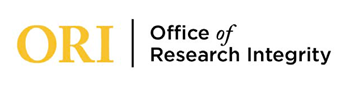 Institutional Animal Care and USe CommitteeAnimal Subjects Research Appendix G: AnTIBODIESAPPENDIX G: ANTIBODIESAPPENDIX G: ANTIBODIESAPPENDIX G: ANTIBODIESAPPENDIX G: ANTIBODIESAPPENDIX G: ANTIBODIESAPPENDIX G: ANTIBODIESAPPENDIX G: ANTIBODIESAPPENDIX G: ANTIBODIESAPPENDIX G: ANTIBODIESAPPENDIX G: ANTIBODIESAPPENDIX G: ANTIBODIESAPPENDIX G: ANTIBODIESThis appendix must be filled out for all animal protocols that employ the use of antibodies.										Last Edited March 5, 2014This appendix must be filled out for all animal protocols that employ the use of antibodies.										Last Edited March 5, 2014This appendix must be filled out for all animal protocols that employ the use of antibodies.										Last Edited March 5, 2014This appendix must be filled out for all animal protocols that employ the use of antibodies.										Last Edited March 5, 2014This appendix must be filled out for all animal protocols that employ the use of antibodies.										Last Edited March 5, 2014This appendix must be filled out for all animal protocols that employ the use of antibodies.										Last Edited March 5, 2014This appendix must be filled out for all animal protocols that employ the use of antibodies.										Last Edited March 5, 2014This appendix must be filled out for all animal protocols that employ the use of antibodies.										Last Edited March 5, 2014This appendix must be filled out for all animal protocols that employ the use of antibodies.										Last Edited March 5, 2014This appendix must be filled out for all animal protocols that employ the use of antibodies.										Last Edited March 5, 2014This appendix must be filled out for all animal protocols that employ the use of antibodies.										Last Edited March 5, 2014This appendix must be filled out for all animal protocols that employ the use of antibodies.										Last Edited March 5, 2014Type of Antibody Production: ☐Monoclonal☐PolyclonalType of Antibody Production: ☐Monoclonal☐PolyclonalDescribe method of animal restraint and preparation for antibody induction.Describe method of animal restraint and preparation for antibody induction.Describe method of animal restraint and preparation for antibody induction.Describe method of animal restraint and preparation for antibody induction.Describe method of animal restraint and preparation for antibody induction.Describe method of animal restraint and preparation for antibody induction.Describe method of animal restraint and preparation for antibody induction.Describe method of animal restraint and preparation for antibody induction.Describe method of animal restraint and preparation for antibody induction.Describe method of animal restraint and preparation for antibody induction.AntigenAdjuvantAdjuvantAdjuvantAdjuvantTime Between Initial & BoosterRoute/SiteRoute/SiteVolumeVolumeVolumeTotal Number of ImmunizationsAntigenInitial ImmunizationInitial ImmunizationInitial ImmunizationBooster ImmunizationsTime Between Initial & BoosterRoute/SiteRoute/SitePer SiteTotalTotalTotal Number of ImmunizationsBriefly describe how antigen/adjuvant mixtures will be prepared.Briefly describe how antigen/adjuvant mixtures will be prepared.Briefly describe how antigen/adjuvant mixtures will be prepared.Briefly describe how antigen/adjuvant mixtures will be prepared.Briefly describe how antigen/adjuvant mixtures will be prepared.Briefly describe how antigen/adjuvant mixtures will be prepared.Briefly describe how antigen/adjuvant mixtures will be prepared.Briefly describe how antigen/adjuvant mixtures will be prepared.Briefly describe how antigen/adjuvant mixtures will be prepared.Briefly describe how antigen/adjuvant mixtures will be prepared.Briefly describe how antigen/adjuvant mixtures will be prepared.Briefly describe how antigen/adjuvant mixtures will be prepared.Briefly describe how animals will be prepped and restrained for harvesting antibodies.Briefly describe how animals will be prepped and restrained for harvesting antibodies.Briefly describe how animals will be prepped and restrained for harvesting antibodies.Briefly describe how animals will be prepped and restrained for harvesting antibodies.Briefly describe how animals will be prepped and restrained for harvesting antibodies.Briefly describe how animals will be prepped and restrained for harvesting antibodies.Briefly describe how animals will be prepped and restrained for harvesting antibodies.Briefly describe how animals will be prepped and restrained for harvesting antibodies.Briefly describe how animals will be prepped and restrained for harvesting antibodies.Briefly describe how animals will be prepped and restrained for harvesting antibodies.Briefly describe how animals will be prepped and restrained for harvesting antibodies.Briefly describe how animals will be prepped and restrained for harvesting antibodies.Tissue/Fluid HarvestedTissue/Fluid HarvestedTissue/Fluid HarvestedMethodMethodMethodMethodAmount/VolumeAmount/VolumeAmount/VolumeFrequencyFrequency